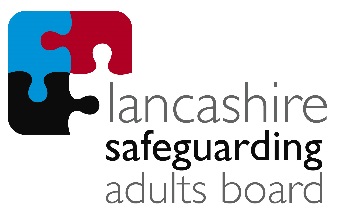 ContentsIntroductionThere have been discussions regarding cases where prisoners who have been admitted to hospital with care and support needs and lacked capacity to make decisions regarding their care and welfare. Some prisoners had also experienced different approaches in managing challenging behaviour due to being in the community. It was agreed at the Lancashire adult Safeguarding Board that a task and finish group be established to bring together key partners to develop good practice guidance.Task and Finish GroupA task and finish group was therefore established with representation from the prisons, including security, healthcare, NHS Acute Trusts, CCG's and local authorities. This became an excellent networking opportunity for multi-agency professionals to get to know each other's roles and responsibilities to enhance better working relationships. The group developed the hospital pathways guidance for good practice and there was also discussion that the "hospital passport" could also be used in the application of this pathway.This information has been shared wider and has now been agreed for use with NHS England Specialist Commissioners. NHSE are also developing the use of the "Red Bag Scheme" though it will be called "Purple Bag Scheme" in prison.The Red Bag Scheme:The red bag scheme is currently being used in parts of Lancashire to provide better care experience for care home residents by improving communication between care homes, hospitals and ambulance staff.  When a resident becomes unwell the care home pack a dedicated bag 'red bag' that includes a Service Users paperwork, medication and personal items. It is envisaged that this idea will be transferred to prisons but will be called the 'purple bag scheme' work is continuing and being led by NHS England.RecommendationsThe Board accepts the attached document for use and NHS England will continue to develop this work alongside multi agency professionals from prisons, providers of healthcare in prisons and the Local Authority. Prisoner to Hospital Pathway									         (No)My Hospital PassportMy name is:              ___________________________I prefer to be called: __________________________This passport offers information about me that the hospital will need to know. It includes:Personal detailsMy own goalsDischarge arrangementsSIGNATURE: ________________________________DATE:            ________________________________Personal DetailsGeneral HealthCare & Support NeedsDischarge Planning ChecklistThese things are important to me to ensure I am safely discharged from hospitalThis passport belongs to me, and should stay with me.Hospital staff need to read it before any interventions. I consent to this information being shared, or it is being shared in my best interests if I am unable to consent.NameDate of BirthAddressPostcodeTelephoneNext of Kin Next of Kin NameRelationshipAddressPostcodeTelephoneProfessional SupportProfessional SupportDoctorNameAddressTelephoneOthers eg Social Worker,Care Coordinator,Mental Health Support WorkerOthers eg Social Worker,Care Coordinator,Mental Health Support WorkerNameAddressTelephoneNameAddressTelephoneNameAddressTelephoneReligionReligious NeedsCurrentMedical Conditions or DisabilitiesPrevious illnesses / surgeryMental Health needsCurrent MedicationAllergiesCommunicationHow to communicate with mePersonal CareMobilityEating & DrinkingRest & SleepPain & DiscomfortThoughts and BehaviourAre there any additional care needs required for a safe, personal and effective discharge?Are there any additional care needs required for a safe, personal and effective discharge?Are there any additional care needs required for a safe, personal and effective discharge?Are there any additional care needs required for a safe, personal and effective discharge?Are there any additional care needs required for a safe, personal and effective discharge?CarersYes/NoAre they in place?Are they in place?Yes/NoCommentsNursesYes/NoAre they in place?Are they in place?Yes/NoCommentsTherapistsYes/NoAre they in place?Are they in place?Yes/NoComments SpecialistsYes/NoAre they in place?Are they in place?Yes/ NoCommentsOthersYes/NoAre they in place?Are they in place?Yes/ NoCommentsDo I need to know special skills? eg application of a bandage, giving myself eye dropsDo I need to know special skills? eg application of a bandage, giving myself eye dropsDo I need to know special skills? eg application of a bandage, giving myself eye dropsDo I need to know special skills? eg application of a bandage, giving myself eye dropsDo I need to know special skills? eg application of a bandage, giving myself eye dropsSkill 1 – Skill 1 – Competent Yes/NoCompetent Yes/NoAssessed by:Skill 2 – Skill 2 – Competent Yes/NoCompetent Yes/NoAssessed by:Skill 3 – Skill 3 – Competent Yes/NoCompetent Yes/NoAssessed by:MedicationMedicationMedicationMedicationMedicationPrescription checked?Prescription checked?Staff signatureStaff signaturePrescription understood?Prescription understood?Staff signatureStaff signatureMedication received?Medication received?Staff signatureStaff signatureHave I got necessary medical equipment in place? eg a walker, hospital bedHave I got necessary medical equipment in place? eg a walker, hospital bedHave I got necessary medical equipment in place? eg a walker, hospital bedHave I got necessary medical equipment in place? eg a walker, hospital bedHave I got necessary medical equipment in place? eg a walker, hospital bedEquipment 1-Equipment 1-Yes/NoStaff signatureStaff signatureEquipment 2-Equipment 2-Yes/NoStaff signatureStaff signatureEquipment 3-Equipment 3-Yes/NoStaff signatureStaff signatureAre there any potential risks to being discharged?Are there any potential risks to being discharged?Are there any potential risks to being discharged?Are there any potential risks to being discharged?Are there any potential risks to being discharged?Potential RisksPotential RisksHow are these being managed?How are these being managed?How are these being managed?1.2.3.1.2.3.Do I have any outstanding worries or concerns about my health?Do I have any outstanding worries or concerns about my health?Do I have any outstanding worries or concerns about my health?Do I have any outstanding worries or concerns about my health?Do I have any outstanding worries or concerns about my health?What hospital appointments do I have after discharge?What hospital appointments do I have after discharge?What hospital appointments do I have after discharge?What hospital appointments do I have after discharge?What hospital appointments do I have after discharge?